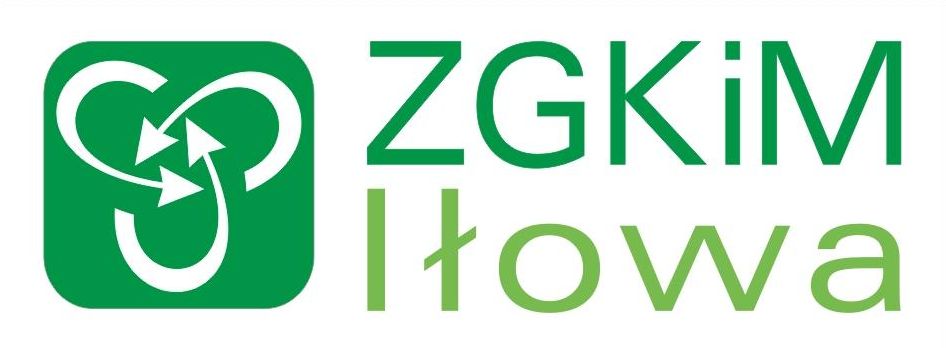                                                                                                                 Potwierdzenie przyjęcia wniosku                       Iłowa, dnia …..………….............WNIOSKODAWCA:Imię i Nazwisko/Nazwa/      ............................................................…………………………………………………………………….Adres zamieszkania /Siedziba/…...............................................................................................................................................................Adres do korespondencji:⃰⃰  ⃰ ………………………………….………………………………………………………………tel. kontaktowy .................................................⃰  ⃰⃰  ⃰………………………………………………WNIOSEKo określenie warunków  przyłączenia nieruchomości do sieci wodociągowej lub/i kanalizacyjnej*Na podstawie § 9  Regulaminu dostarczania wody i odprowadzania ścieków obowiązującego na obszarze Gminy Iłowa (uchwała nr 254/8/XXXIII/21 z dnia 07 września 2021 r.) wnoszę o określenie  warunków  przyłączenia  nieruchomości położonej przy ul. …………………………................................. nr domu: ………..w ............................................ na działce nr: …………….. do sieci wodociągowej⃰  – zapotrzebowanie wody na cele:–  gospodarstwa rolne: 	                                        .....................   (m3/m-c) –  gospodarstwo domowe :                                         .…………….  (m3/m-c)–  przedsiębiorstw:                                                     ………....…..   (m3/m-c) -  publiczne	:                                                               ……………..  (m3/m-c)do sieci kanalizacji sanitarnej⃰  – rodzaj odprowadzanych ściekówścieki bytowe                      ….....................           (m3/m-c)komunalne                           ………………           (m3/m-c)ścieki przemysłowe             …...……………         (m3/m-c)- skład ścieków:BZT5                                …………………       mgO2/lChZTcr                                         …………………        mgO2/lZawiesina ogólna            …………………        mg/lAzot amonowy                …..……………..        mg NH4/lFosfor ogólny                  ………………….       mg P/lpH                                    ..……..………….Temperatura                      …………………       0 CSposób podczyszczania -  ………………………………..Pozostałe informacje istotne dla wydania warunków technicznych:Rodzaj budynku: mieszkalny, użytkowy, inny Powierzchnię użytkową budynku  ......................................................................Wyposażenie sanitarne budynku: …………………………………………………………………………………………………………………………………..Planowany termin rozpoczęcia poboru  wody:   ……………………………….Planowany termin dostarczania ścieków:    …………………………………….                 III.	 Oświadczam, że jestem ...................................................... nieruchomości opisanej we wniosku na podstawie..................................................................................................................Oświadczam, że jestem  pełnomocnikiem  wnioskodawcy na podstawie: …………………………………………………………………………………………………Oświadczam, że zostałem poinformowany, że w przypadku braku osobistego odebrania warunków w terminie do dnia ....................................., zostaną one przesłane drogą pocztową w terminie do dnia.......................................Oświadczam, że wyrażam zgodę na przetwarzanie moich danych osobowych w zakresie niezbędnym do realizacji niniejszego wniosku. Klauzula informacyjna znajduje się pod adresem  http://bip.wrota.lubuskie.pl/zgkimilowa/41/Klauzula_informacyjna/*       -  niepotrzebne wykreślić⃰  ⃰         -  wypełnia  się jeżeli jest inny niż zamieszkania⃰   ⃰⃰   ⃰    -KRS lub nr wpisu do ewidencji  działalności gospodarczej ( dotyczy  przedsiębiorcy)……………..…..............................................................							   (czytelny podpis wnioskodawcy lub pełnomocnika)Załączniki:Plan zabudowy lub szkic sytuacyjny, określający usytuowanie przyłącza w stosunku do istniejącej sieci wodociągowej i/lub kanalizacyjnej oraz innych obiektów i sieci uzbrojenia terenu /2 egzemplarze/; 
ww. plan zabudowy/szkic sytuacyjny, o którym mowa w art. 19a ust. 4 pkt 6 ustawy z dnia 7 czerwca 2001r. o zbiorowym zaopatrzeniu w wodę i zbiorowym odprowadzaniu ścieków /Dz. U. z 2020r. poz. 2028/ może być sporządzony na kopii mapy zasadniczej, sytuacyjno-wysokościowej w skali 1:500 lub 1:1000.Pełnomocnictwo ( jeżeli dotyczy) …………………………………………